4th Grade School Supplies Pencils (Please consider the whole year!) Pack of Dry Erase Markers (black preferred)Black Sharpie (skinny)Pack of Glue Sticks (4)Pack of Highlighters (different colors)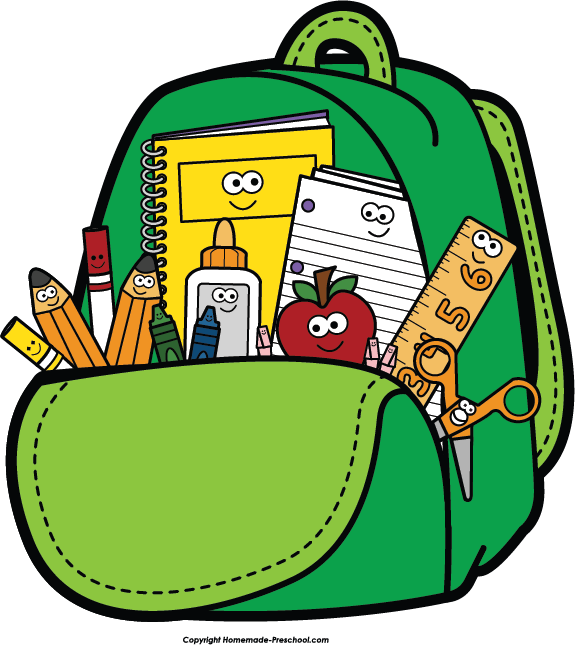 Single Subject Spiral Notebooks (3)Pocket Folders (1-red, 1-yellow, 1-blue)3-ring Binder (1”)5-tab DividersPencil BoxPencil SharpenerRuler (in & cm)ScissorsPack of CrayonsPack of MarkersPack of Color PencilsWatercolor palletPack of Lined Paper (wide ruled)Ream of White copy paperKleenex (3 boxes for classroom use)Ear buds  Classroom Wish List(These items are for the whole class to share.)Color Sticky NotesElmer’s GlueHand SanitizerBaby WipesDisinfectant WipesPencil Top ErasersKleenex!Color Pencils/MarkersScrapbook PaperGreen, Purple, or Red PensPainters Tape (blue)Packaging Tape (clear)Address Labels (1”x25/8”)Mailing Labels (2”x4”)